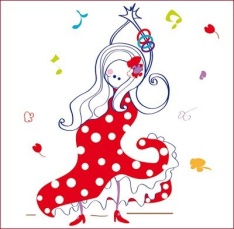 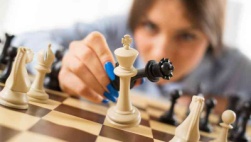 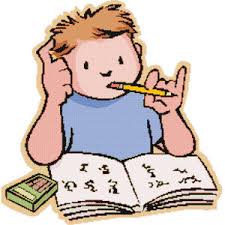 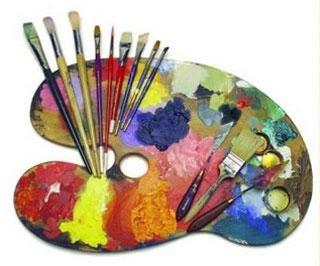 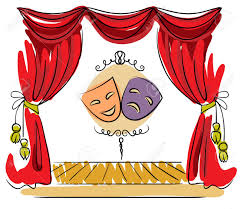 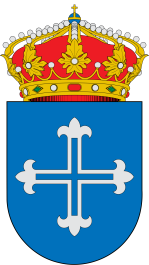 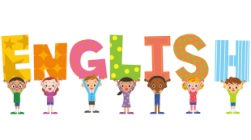 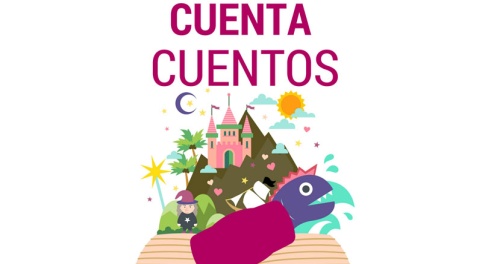 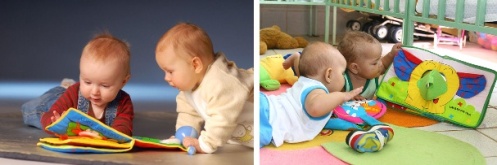 FICHA DE INSCRIPCIÓN Entregar en la Casa de la Cultura. Tfno. de contacto: 925 39 06 88NOMBRE Y APELLIDOS…………………………………………………………………………………………..................FECHA DE NACIMIENTO:……………….....AUTORIZACIÓN D. / Dña.:…………………………………………………….....................Con  D.N.I.:……………........................CALLE:…………………………………. Nº.……………..ALUMNO:…………………………………………………..TELÉFONO……………........ E-mail:……………………….	Autorizo a mi hijo/a para que forme parte del programa cultural en la temporada 2018 / 2019.   Firma:	Autorizo al Excmo. Ayuntamiento a publicar fotos de mi hijo/a en la página web, redes sociales o en otras publicaciones que pueda editar el Ayuntamiento en materia cultural rodear la decisión.  SI      NOLa fecha tope para entregar inscripciones 25 de septiembre de 2018. ACTIVIDADXDíaHoraTaller de teatroLunes De 18: 30 a 19:30Taller de AjedrezMartesDe 18:30 a 19:30Taller de dibujo y pinturaViernesDe 16:30 a 17:30Flamenco Lunes y Miércoles De 17:30 a 20:30Cuentacuentos ViernesInfantil:17:00 a 18:15Primaria:18:15 a 19:30Refuerzo educativo. De Lunes a JuevesPor  concretar.Ludoteca Martes y JuevesDe 17:00 a 18:00BebetecaUn sesión al mesDependiendo de los gruposInglés para infantilDependiendo de los gruposPor concretarInglés Primaria A1,B1, B2Dependiendo de los gruposPor concretarTodas las actividades se realizarán en la casa de la Cultura.Todas las actividades se realizarán en la casa de la Cultura.Todas las actividades se realizarán en la casa de la Cultura.Todas las actividades se realizarán en la casa de la Cultura.